Муниципальное казенное общеобразовательное учреждение«Щелканская средняя общеобразовательная школа» Руднянского муниципального  района Волгоградской областиЮридический адрес: 403602 Волгоградская область, Руднянский район, р.п.Рудняулица Строителей, дом 2а, тел. 8(84453) 7-12-82сайт школы shelkanschool.ruэлектронный адрес школы: shkola 290@mail.ru                                                                            УТВЕРЖДЕНО:                                                                                                                                                                    И.о. директора МКОУ «Щелканская СОШ»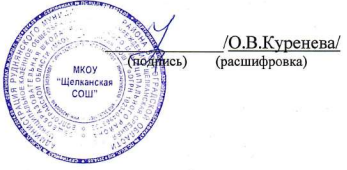                                                                        Приказ № 100а-од                                                                     от «04» сентября 2023 г.   КОМПЛЕКСНЫЙ ПЛАНпо правовой пропаганде обучающихся МКОУ «Щелканская СОШ» на 2023-2024 учебный год                                                                                       ПОЯСНИТЕЛЬНАЯ ЗАПИСКА                Правовое воспитание является одним из важных условий формирования правовой культуры и законопослушного поведения человека в обществе.   Воспитание правовой культуры и законопослушного поведения несовершеннолетних – это целенаправленная система мер, формирующая установки гражданственности, уважения и соблюдения права, цивилизованных способов решения споров, профилактики правонарушений. Актуальность правового просвещения очевидна - она обусловлена современным состоянием всех сфер общественной жизни: экономики, культуры, политики. И сейчас крайне необходимо формировать у детей мировоззрение, основанное на уважении к закону, знании прав человека и умении найти пути решения жизненных проблем. Задача школы -  помочь детям адаптироваться к жизни, научить их жить в демократическом обществе, регулируя свои отношения с государством, другими людьми.    Современная образовательная организация – пространство, в котором пересекаются и согласуются интересы государства, общества и отдельного человека.     План мероприятий обеспечивает комплексный подход к правовому воспитанию обучающихся ОУ по направлениям: -обеспечение доступа всех участников образовательных отношений к правовой информации; -формирование осознанного законопослушного поведения, формирование у детей навыков социальной ответственности, уважительного отношения к закону, правоохранительным органам;-формирование правовой культуры родителей и ответственного родительства.	Наиболее актуально правовое воспитание для обучающихся основного общего и среднего общего уровней образования. Подростковый период – наиболее благодатное время для формирования правовой культуры – именно в этом возрасте школьники могут осознанно воспринимать информацию о правах, свободах и законах. Правовое воспитание подростков в итоге должно сформировать личность, для которой уважение к законам государства станет неотъемлемой частью его сущности. Начало правового воспитания школьников – формирование системы терминов и понятий. Свободно оперируя понятиями, школьник сможет лучше понимать правомерность поведения, сформирует понятие ответственности. Методисты рекомендуют начинать с понятий морали: «добро», «справедливость», «ответственность», «порядочность».	Формирование правовой культуры необходимо начинать с начального общего образования, так как именно в начальной школе формируются основные базовые понятия.	Правовое воспитание молодежи – уникальный вид деятельности, который включает широкий спектр методов осуществления. Согласно Концепции модернизации образования, классный руководитель и другие учителя должны уделять особое внимание понятиям духовности, правового самосознания, защите прав учащихся. Правовое воспитание школьников, мероприятия по реализации которого должны проводиться регулярно, требует использования методов личного примера, принуждения, поощрения, анализа правовых норм.	Система правового воспитания детей и обучающейся молодежи – это совокупность структурных, организационных и содержательных элементов, тесно связанных между собой и направленных на формирование и развитие личности, обладающей высоким уровнем правовой культуры.Целевой аудиторией воспитательного воздействия являются обучающиеся образовательной организации, родители (законные представители) несовершеннолетних.	Цель реализации Плана правового воспитания: формирование правовой культуры обучающихся, представлений об основных правах и обязанностях, о принципах демократии, об уважении к правам человека и свободе личности.	Задачи:	- формирование у детей навыков социальной ответственности и правовой компетентности гражданина, уважительного отношения к Закону, правоохранительным органам;	- социализация личности школьника;- обеспечение доступа всех участников образовательного процесса к правовой информации.	Наиболее актуальная проблема теории воспитания – внедрение новых методов правового воспитания подростков. По статистике, именно в этом возрасте впервые проявляются противоправные действия. Сценарии по правовому воспитанию школьников должны учитывать особенности возраста объектов воздействия.	Методы правового воспитания:•	Главный метод — беседа. Проводится в рамках урока, на внеклассных мероприятиях, в индивидуальной или групповой формах. Таким образом, ученики накапливают теоретические знания;•	Использование деловой игры требует знаний от педагога и учеников – интерактивные методики всегда демонстрируют высокий уровень усвоения и запоминания информации;•	Внеклассные мероприятия: конкурсы, викторины, практикумы способствуют глубокому усвоению знаний.	Эффективность реализации плана будет оцениваться по следующим количественным и качественным показателям:	-доля обучающихся, вовлеченных в правовое воспитание на школьном и  муниципальном уровне, в том числе участие в конкурсах, викторинах, олимпиадах правовой тематики;	- доля несовершеннолетних/школьников, совершивших преступления и иные правонарушения, в общей численности несовершеннолетних/школьников.ПЛАНпо правовой пропаганде обучающихся на 2023-2024 учебный год№ п/пНаименование мероприятияОтветственный за проведение мероприятияДата проведения Категория слушателейОбеспечение доступа участников образовательного процесса к правовой информацииОбеспечение доступа участников образовательного процесса к правовой информацииОбеспечение доступа участников образовательного процесса к правовой информацииОбеспечение доступа участников образовательного процесса к правовой информацииОбеспечение доступа участников образовательного процесса к правовой информации1Информирование о работе «телефона доверия»Классные руководители 1-11 кл. В течение учебного годаОбучающиеся 1-11 классов2Обновление уголка правовых знаний «Знай и соблюдай!»Директор школы, ответственный за ВРВ течение учебного годаОбучающиеся 1-11 классов3Передача перечня ссылок на информационные ресурсы правовой направленности для родителейКлассные руководители 1-11 кл.Сентябрь, 2023Родители обучающихся 1-11 классовФормирование осознанного законопослушного поведения, формирование у детей навыков социальной ответственности,уважительного отношения к закону, правоохранительным органамФормирование осознанного законопослушного поведения, формирование у детей навыков социальной ответственности,уважительного отношения к закону, правоохранительным органамФормирование осознанного законопослушного поведения, формирование у детей навыков социальной ответственности,уважительного отношения к закону, правоохранительным органамФормирование осознанного законопослушного поведения, формирование у детей навыков социальной ответственности,уважительного отношения к закону, правоохранительным органамФормирование осознанного законопослушного поведения, формирование у детей навыков социальной ответственности,уважительного отношения к закону, правоохранительным органам1Организация деятельности Совета профилактики безнадзорности и правонарушений.Директор школы, зам.директора по УВРВ течение учебного годаОбучающиеся 1-11 классов2Коррекционная работа с учащимися с отклоняющимся поведением. Проведение коррекционных занятий с «трудными детьми».Директор школы, зам.директора по УВР, классные руководители 1-11 классовВ течение учебного года (по необходимости)Обучающиеся 1-11 классов («трудные дети» и обучающиеся, с отклонениями в поведении)3Проведение дня правовой помощи детям.Классные руководители 1-11 кл.20 ноября, 2023Обучающиеся 1-11 классов4Организация проведения декады правовых знаний:-Информационные часы, приуроченные к Международному дню борьбы с коррупцией;-Оформление уголка «Что такое коррупция»;-Игра-путешествие «Права детей»;Игра «Страна знатоков»;-Правовая игра «Мой взгляд» (7-8 классы);-Круглый стол «От безответственности до преступления один шаг» (9-11 классы).Классные руководители 1-11 кл.Ответственный за ВРКлассные руководители 1-4 клКлассные руководители 5-6 клКлассные руководители 7-8 клКлассные руководители 9-11 кл15.04.2024-25.04.2024Обучающиеся 1-4 клОбучающиеся 1-4 клОбучающиеся 7-8 клОбучающиеся 9-11 кл5Мероприятий по формированию у обучающихся приоритета здорового образа жизни, профилактике алкогольной, наркотической зависимости.Классные руководители 1-11 кл.В течение учебного годаОбучающиеся 1-11 классов6Классные часы, посвящённые правовой направленности.Классные руководители 1-11кл.В течение учебного годаОбучающиеся 1-11  классов7Работа отряда правоохранительной направленности «Юные инспекторы дорожного движения» по отдельному плану.Учитель ОБЖВ течение учебного годаОбучающиеся 7-11 классов8Проведение индивидуальных бесед с обучающимися «группы риска», с нарушителями дисциплины и порядка.Директор школы, классные руководители, сотрудники правоохранительных органовВ течение учебного годаОбучающимися «группы риска», нарушители дисциплины и порядка9Организация регулярных тематических информационных бесед на основе календаря правовых дат и событий, бесед об ответственности за совершение правонарушений и преступлений, в т.ч. с привлечением несовершеннолетних, состоящих на различных видах учетаКлассные руководители 1-11 кл., представители правоохранительных органов.В течение учебного годаОбучающиеся 1-11 классовФормирование правовой культуры родителей и ответственного родительства.Формирование правовой культуры родителей и ответственного родительства.Формирование правовой культуры родителей и ответственного родительства.Формирование правовой культуры родителей и ответственного родительства.Формирование правовой культуры родителей и ответственного родительства.1Распространение буклетов по правовому воспитанию.Классные руководители 1-11 классовВ течение учебного годаРодители обучающихся 1-11 классов 2Организация правовой помощи родителям.Администрация школы, классные руководители 1-11 классов, представители правоохранительных органов.В течение учебного годаРодители обучающихся 1-11 классов3Проведение общешкольных родительских собраний правовой тематики.Администрация школы, классные руководители 1-11 классов, представители правоохранительных органовЯнварь, 2024Обучающиеся 5-11 классов Оценка эффективности реализации Плана.Оценка эффективности реализации Плана.Оценка эффективности реализации Плана.Оценка эффективности реализации Плана.Оценка эффективности реализации Плана.1Мониторинг состояния преступности среди несовершеннолетних обучающихся МКОУ «Ильменская СОШ» Руднянского муниципального района Волгоградской областиЗам. директора по УВР, классные руководители 1-11 кл.1 раз в четвертьКлассные руководители 1-11 кл2Внутриучрежденческий контроль реализации направления «Правовое воспитание» в рамках планов воспитательной работы классных руководителей.Зам. директора по УВР, классные руководители 1-11 кл.В течение учебного годаКлассные руководители 1-11 кл3Контроль реализации рабочих программ преподавания учебных курсов и предметов, содержащих темы правовой направленности (окружающий мир, обществознание, ,основы безопасности жизнедеятельности и т.д.)Зам. директора по УВР, учителя-предметникиВ течение учебного годаУчителя-предметники4Проверка администрации школы по вопросу «Качество и эффективность работы по профилактике асоциального поведения; правовое воспитание участников образовательного процесса»Директор школы, Зам. директора по УВР, классные руководители 1-11 кл.В течение учебного годаКлассные руководители 1-11 кл